РОССИЙСКАЯ ФЕДЕРАЦИЯКОСТРОМСКАЯ ОБЛАСТЬГАЛИЧСКИЙ МУНИЦИПАЛЬНЫЙ РАЙОНСОВЕТ ДЕПУТАТОВ  ДМИТРИЕВСКОГО  СЕЛЬСКОГО ПОСЕЛЕНИЯР Е Ш Е Н И Е« 27 » февраля 2015 года   №  315О внесении изменений в решениеСовета депутатов  Дмитриевскогосельского поселения от  30 декабря 2014 года  № 305          Рассмотрев представленные главой администрации Дмитриевского  сельского поселения материалы о внесении изменений в бюджет сельского поселения на 2015год Совет депутатов сельского поселения РЕШИЛ:          1.Внести в решение Совета депутатов поселения от 30 декабря  2014 года № 305  «О бюджете Дмитриевского сельского поселения  Галичского муниципального района Костромской области на 2015 год»   следующие изменения:                                                                       1)  пункт 1 изложить в  следующей редакции:«1. Утвердить основные характеристики бюджета сельского поселения на 2015год:1) общий объем доходов бюджета сельского поселения в сумме –10518600рублей, 2) общий объем расходов бюджета сельского поселения в сумме –10853655;3) дефицит бюджета сельского поселения в сумме 335055рублей.Приложение № 1 «Перечень главных администраторов доходов бюджета  Дмитриевского сельского поселения Галичского муниципального района»приложение № 3 «Объем поступлений доходов в бюджет сельского поселения»приложение № 4 «Распределение   бюджетных ассигнований на 2015 год по  разделам, подразделам, целевым статьям и видам расходов, классификации расходов бюджетов», приложение № 5 «Ведомственная структура расходов сельского поселения на 2015 год» изложить в новой редакции согласно приложений  № 1, 3, 4, 5 к настоящему решению.         2. Настоящее решение вступает в силу с 1 марта 2015 года и подлежит опубликованию (обнародованию) в информационном бюллетене «Дмитриевский вестник». Глава сельского поселения                                             А.В.ТютинПриложение №1 к решению Совета депутатов Дмитриевского  сельского поселения Галичского муниципального района от «27»  февраля . № 315                                                Перечень главных администраторов доходов бюджета  Дмитриевского  сельского поселения Галичского муниципального районаПриложение № 3 к решению Совета депутатов Дмитриевского  сельского поселения                                                                                                      Галичского муниципального районаот «27  »   февраля 2015года  № 315Объем поступлений доходов в бюджетДмитриевского сельского поселения Галичского муниципального района Костромской области  на 2015год                                                                                                                                                                       Приложение № 4 к  решению Совета депутатовДмитриевского сельского поселения Галичского муниципального района                                                                                                 от « 27  »   февраля 2015 года № 315Распределение бюджетных ассигнований  на 2015 год по  разделам, подразделам, целевым статьям  группам и подгруппам видам  расходов  классификации  расходов  бюджетов                                                                              Приложение № 5 к решению Совета депутатов	Дмитриевского сельского поселения Галичского муниципального района                                                                                                           от « 27 »   февраля  2015года №315                                                                                                                                                                                                                                                                                                                                                                        Ведомственная структура расходов сельского поселения на 2015 годКод бюджетной классификации Российской ФедерацииКод бюджетной классификации Российской ФедерацииНаименованиеглавного администраторадоходов сельского поселенияНаименованиеАдминистрация Дмитриевского  сельского поселения Галичского муниципального района9991 08 04 020 01 0000 110 Государственная пошлина за совершение нотариальных действий должностными лицами органов местного самоуправления, уполномоченными в соответствии с законодательными актами Российской  Федерации9991 11 02033 10 0000 120Доходы от размещения временно свободных средств бюджетов поселений9991 11 05075 10 0000 120Доходы от сдачи в аренду имущества, составляющего казну поселений ( за исключением земельных участков)9991 11 05013 10 0000 120Доходы, получаемые в виде арендной платы за земельные участки государственная собственность  на которые не разграничена и которые расположены в границах сельских поселений,  а также средства от продажи права на заключение договоров аренды указанных земельных участков9991 11 09045 10 0000 120Прочие поступления от использования имущества, находящегося в собственности поселений (за исключением имущества муниципальных бюджетных автономных учреждений, а также имущества муниципальных унитарных предприятий, в том числе казенных)9991 13 01 995 10 0000 130Прочие доходы от оказания платных услуг ( работ) получателями средств бюджетов поселений 9991 13 02 995 10 0000 130Прочие доходы от компенсации затрат бюджетов сельских поселений 9991 14 02053 10 0000 410Доходы от реализации иного имущества, находящегося в собственности поселений (за исключением имущества муниципальных бюджетных и автономных учреждений, а также имущества муниципальных унитарных предприятий, в том числе казенных), в части реализации основных средств по указанному имуществу9991 14 02053 10 0000 440Доходы от реализации иного имущества, находящегося в собственности поселений (за исключением имущества муниципальных бюджетных и автономных учреждений, а также имущества муниципальных унитарных предприятий, в том числе казенных), в части реализации материальных запасов по указанному имуществу9991 14 06013 10 0000 430 Доходы  от продажи земельных участков, государственная собственность на которые не разграничена и которые расположены в границах сельских поселений9991 15 02050 10 0000 140Платежи, взимаемые организациями поселений за выполнение определенных функций9991 17 01050 10 0000 180Невыясненные поступления, зачисляемые в бюджеты поселений9991 17 05050 10 0000 180Прочие неналоговые доходы бюджетов поселений9992 02 01001 10 0000 151Дотации бюджетам поселений на выравнивание уровня бюджетной обеспеченности9992 02 01003 10 0000 151Дотации бюджетных поселений на поддержку мер по обеспечению сбалансированности бюджетов 1009992 02 02999 10 0000 151Прочие субсидии бюджетам1009992 02 03003 10 0000 151Субвенции бюджетам поселений на государственную регистрацию актов гражданского состояния9992 02 03015 10 0000 151Субвенции бюджетам поселений на осуществление первичного воинского учета на территориях, где отсутствуют военные комиссариаты9992 02 03024 10 0000 151Субвенции на осуществление органами местного самоуправления поселений государственных полномочий по составлению протоколов об административных правонарушениях9992 04 05099 10 0000 180Прочие безвозмездные поступления от негосударственных организаций в бюджеты поселений9992 07 05000 10 0000 180Прочие безвозмездные поступления в бюджеты поселений9992 07 05020 10 0000 180Поступления от  денежных пожертвований, предоставляемых физическими лицами получателями средств  бюджетов поселений9992 07 05030 10 0000 180Прочие безвозмездные поступления в бюджеты поселений.9992 08 05000 10 0000 180Перечисления из бюджетов поселений (в бюджеты поселений) для осуществления возврата (зачета) излишне уплаченных или излишне взысканных сумм налогов, сборов и иных платежей, а также сумм процентов за несвоевременное осуществление такого возврата и процентов, начисленных на излишне взысканные суммы9992 19 05000 10 0000 151Возврат остатков субсидий, субвенций и иных межбюджетных трансфертов, имеющих целевое назначение, прошлых лет, из бюджетов поселенийКоды бюджетной классификацииНаименование кодов экономической классификации доходовСумма, рублей1 00 00000 00 0000 000Налоговые и неналоговые доходы 63186001 01 00000 00 0000 000Налоги на прибыль, доходы4873400   1 01 02010 01 0000 110Налог на доходы физических лиц с доходов, источником которых является налоговый агент, за исключением доходов в отношении которых исчисление уплаты налога осуществляется в соответствии со статьям 227,227,1, 228 Налогового Кодекса Российской Федерации4868000   1 01 02020 01 1000 110Налог на доходы физических лиц с доходов, полученных от осуществления  физическими лицами, зарегистрированными в качестве индивидуальных предпринимателей, частных нотариусов и других лиц, занимающихся частной практикой в соответствии со статьям.227 Налогового Кодекса Российской Федерации34001 01 02030 01 0000 110Налог на доходы физических лиц с доходов, полученных физическими лицами, в соответствии со статьями 228 Налогового Кодекса Российской Федерации20001 01 02040 01 0000 110Налог на доходы физических лиц  в виде фиксированных авансовых платежей с доходов, полученных физическими лицами, являющимися иностранными гражданами, осуществляющими трудовую деятельность9001 03 00000 00 0000 000НАЛОГИ НА ТОВАРЫ ( РАБОТЫ, УСЛУГИ), РЕАЛИЗУЕМЫЕ НА ТЕРРИТОРИИ РОССИЙСКОЙ ФЕДЕРАЦИИ505 8001 03 00000 01 0000 110Акцизы по подакцизным товарам (продукции) производимым на территории Российской  Федерации5058001 03 02230 01 0000 110Доходы от уплаты акцизов на дизельное топливо, подлежащее распределению между бюджетами субъектов Российской Федерации и местными бюджетами с учетом установленных дифференцированных нормативов отчислений в местные бюджеты1547001 03 02240 01 0000 110Доходы от уплаты акцизов на моторные масла для дизельных и (или) карбюраторных( инжекторных) двигателей, подлежащее распределению между бюджетами субъектов Российской Федерации и местными бюджетами с учетом установленных дифференцированных нормативов отчислений в местные бюджеты58001 03 02250 01 0000 110Доходы от уплаты акцизов на автомобильный бензин , подлежащее распределению между бюджетами субъектов Российской Федерации и местными бюджетами с учетом установленных дифференцированных нормативов отчислений в местные бюджеты3388001 03 02260 01 0000 110Доходы от уплаты акцизов на прямогонный бензин , подлежащее распределению между бюджетами субъектов Российской Федерации и местными бюджетами с учетом установленных дифференцированных нормативов отчислений в местные бюджеты65001 05 00000 00 0000 000НАЛОГИ НА СОВОКУПНЫЙ ДОХОД989001 05 01000 00 0000 110Налог,  взимаемый с применением упрощенной системы налогообложения989001 05 01010 01 0000 110Налог, взимаемый с налогоплательщиков, выбравших в качестве объекта налогообложения доходы324001 05 01011 01 0000 110Налог, взимаемый с налогоплательщиков, выбравших в качестве объекта налогообложения доходы324001 05 01020 01 0000 110Налог, взимаемый с налогоплательщиков, выбравших в качестве объекта налогообложения доходы уменьшенные на величину расходов42001 05 01021 01 0000 110Налог, взимаемый с налогоплательщиков, выбравших в качестве объекта налогообложения доходы уменьшенные на величину расходов42001 05 01050 01 0000 110 Минимальный налог, зачисляемый в бюджеты субъектов Российской Федерации623001 06 00000 00 0000 000Налоги на имущество7080001 06 01000 00 0000 110Налог на имущество физических лиц1230001 06 01030 10 0000 00Налог на имущество физических лиц, взимаемый по ставкам, применяемым к объектам налогообложения, расположенным в границах поселений1230001 06 06000 00 0000 00Земельный налог5850001 06 0603003 0000110Земельный налог,  с организации 2220001 06 0603310 0000110Земельный налог с организаций, обладающих земельным участком, расположенным в границах сельских поселений2220001 06 06040 00 0000 110Земельный налог с физических лиц  3630001 06 06043 10 0000 110Земельный налог,  с физических лиц, обладающих земельным участком, расположенным в границах сельских поселений636000 1 08 00000 00 0000 000ГОСУДАРСТВЕННАЯ ПОШЛИНА50001 08 04000 01 0000 110Государственная пошлина за совершение нотариальных действий ( за исключением действий, совершаемых консульскими  учреждениями Российской Федерации) 50001 08 04020 01 0000 110Государственная пошлина за совершение нотариальных действий должностными лицами органов местного самоуправления, уполномоченными в соответствии  с законодательными актами Российской Федерации на совершение нотариальных действий50001 11 00000 00 0000 000ДОХОДЫ ОТ ИСПОЛЬЗОВАНИЯ ИМУЩЕСТВА, НАХОДЯЩЕГОСЯ В ГОСУДАРСТВЕННОЙ И МУНИЦИПАЛЬНОЙ СОБСТВЕННОСТИ450001 11 05070 00 0000 120Доходы от сдачи в аренду имущества, составляющего государственную ( муниципальную ) казну( за исключением земельных участков)350001 11 05075 10 0000 120Доходы от сдачи в аренду имущества, составляющего казну поселений ( за исключением земельных участков)350001 11 09000 00 0000 120Прочие доходы от использования имущества и прав, находящихся   в государственной и муниципальной собственности( за исключением имущества бюджетных и  автономных учреждений, а также имущества государственных и муниципальных унитарных предприятий, в том числе казенных)100001 11 09040 00 0000 120Прочие поступления от использования имущества, находящегося   в государственной и муниципальной собственности( за исключением имущества бюджетных и  автономных учреждений, а также имущества государственных и муниципальных унитарных предприятий, в том числе казенных)100001 11 09045 10 0000 120Прочие поступления от использования  имущества, находящегося в собственности поселений (за исключением имущества муниципальных бюджетных автономных учреждений, а также имущества муниципальных унитарных предприятий, в том числе казенных)100001 13 00000 00 0000 000Доходы от оказания платных услуг (работ) компенсации затрат государства200001 13 01000 00 0000 130Доходы от оказания платных услуг ( работ)200001 13 01990 00 0000 130Прочие доходы от оказания платных услуг (работ) 200001 14 00000 00 0000 000ДОХОДЫ ОТ ПРОДАЖИ МАТЕРИАЛЬНЫХ И НЕМАТЕРИАЛЬНЫХ АКТИВОВ516001 14 02000 00 0000 000Доходы от реализации имущества, находящегося в государственной и муниципальной собственности  (за исключением  движимого имущества  бюджетных автономных учреждений, а также имущества государственных и  муниципальных унитарных предприятий, в том числе казенных)516001 14 02050 10 0000 410Доходы от реализации имущества, находящегося в собственности поселений (за исключением имущества  муниципальных  бюджетных и автономных учреждений, а также имущества муниципальных унитарных предприятий, в том числе казенных), в части реализации материальных запасов по указанному имуществу516001 14 02053 10 0000 440Доходы от реализации  иного имущества, находящегося в собственности поселений (за исключением имущества  муниципальных бюджетных и  автономных учреждений, а также имущества муниципальных унитарных предприятий, в том числе казенных), в части реализации материальных запасов  по указанному имуществу516001 16 0000000 0000 000ШТРАФЫ, САНКЦИИ ВОЗМЕЩЕНИЕ УЩЕРБА100001 16 5100002 0000 140Денежные взыскания  (штрафы, установленные законами субъектов Российской Федерации за несоблюдение муниципальных правовых актов, 100001 16 5104002 0000 140Денежные взыскания  (штрафы), установленные законами субъектов Российской Федерации за несоблюдение муниципальных правовых актов, зачисляемый в бюджеты поселений 100002 00 00000 00 0000 000БЕЗВОЗМЕЗДНЫЕ  ПОСТУПЛЕНИЯ37850002 02 00000 00 0000 000Безвозмездные поступления от других бюджетов бюджетной системы Российской Федерации2 02 01000 00 0000 151Дотации бюджетам субъектов Российской Федерации и муниципальных образований36000002 02 01001 00 0000 151Дотации на выравнивание бюджетной обеспеченности28000002 02 01001 10 0000 151Дотации бюджетам поселений на выравнивание бюджетной обеспеченности28000002 02 01003 00 0000 151Дотации бюджетам поселений на поддержку мер по обеспечению сбалансированности бюджетов 12150002 02 01003 10 0000 151Дотации бюджетам поселений на поддержку мер по обеспечению сбалансированности бюджетов 12150002 02 03 000 00 0000 151Субвенции бюджетам субъекта Российской Федерации и муниципальных образований 1850002 02 03015 10 0000 151Субвенции бюджетам поселений на осуществление первичного воинского учета на территориях, где отсутствуют военные комиссариаты1776002 02 03024 00 0000 151Субвенции местным бюджетам на выполнение передаваемых полномочий субъектов Российской Федерации74002 02 03024 10 0000 151Субвенции  бюджетам поселений на выполнение передаваемых полномочий субъектов Российской Федерации7400ВСЕГО ДОХОДОВ     10518600Наименование показателяРаздел, подразделЦелевая статьяВид расходовСумма ( руб.)Общегосударственные вопросы01005245160Функционирование Правительства РФ, высших  исполнительных органов государственной власти субъектов РФ, местных администраций 01043164395 Законодательный (представительный) орган местного самоуправления Дмитриевского сельского поселения00100003156995Расходы на оплату труда работников муниципальных органов поселения  00100112904995Расходы на выплаты персоналу в целях обеспечения выполнения функций государственными органами, казенными учреждениями, органами управления государственными внебюджетными фондами1002904995Расходы на выплаты персоналу государственных (муниципальных) органов1202904995Расходы на обеспечение функций муниципальных органов поселения0010019252000Закупка товаров, работ и услуг государственных (муниципальных нужд)200250700Иные закупки товаров, работ и услуг для обеспечения государственных (муниципальных) нужд240250700Иные межбюджетные ассигнования8001300Уплата налогов, сборов и иных платежей8501300Осуществление переданных государственных полномочий Костромской  области по составлению протоколов об административных правонарушениях00172097400Закупка товаров, работ и услуг государственных (муниципальных) нужд2007400Иные закупки товаров, работ и услуг для обеспечения государственных (муниципальных) нужд2407400Обеспечение проведения выборов и референдумов0107278532Подготовка и проведение выборов главы Дмитриевского сельского поселения и депутатов  совета депутатов0100000278532Закупка товаров, работ и услуг для государственных (муниципальных) нужд200278532Иные закупки товаров, работ и услуг для обеспечения государственных (муниципальных) нужд240278532Резервные фонды01112000Резервный фонд администрации Дмитриевского сельского поселения  Галичского муниципального района Костромской области  0040000Иные межбюджетные ассигнования8002000Иные бюджетные ассигнования8002000Резервные фонды 8702000Другие общегосударственные вопросы01131800233Содержание и обслуживание казны администрации Дмитриевского сельского поселения005000035000Закупка товаров, работ и услуг государственных (муниципальных) нужд20035000Иные закупки товаров, работ и услуг для обеспечения государственных (муниципальных) нужд24035000Учреждения по обеспечению хозяйственного обслуживания09300001679557Расходы на обеспечение деятельности (оказания услуг) подведомственных учреждений, в том числе на предоставление муниципальным бюджетным и автономным учреждениям субсидий09300591679557Расходы на выплаты персоналу в целях обеспечения выполнения функций государственными (муниципальными) органами, казёнными учреждениями, органами управления государственными внебюджетными фондами  1001614557Расходы на выплаты персоналу казенных учреждений 1101614557Закупка товаров, работ и услуг для государственных (муниципальных) нужд20065000Иные закупки товаров, работ и услуг для обеспечения государственных (муниципальных) нужд24065000Межбюджетные трансферты на осуществление переданных полномочий контрольно-счетного органа поселений контрольно-счетному органу муниципального района094700185676 Межбюджетные трансферты50085676Национальная оборона0200177760Мобилизационная и вневойсковая подготовка0203177760Осуществление первичного воинского учета на территориях, где отсутствуют военные комиссариаты  в рамках непрограммных расходов федеральных органов исполнительной власти0035118177760Расходы на выплаты персоналу в целях обеспечения выполнения функций государственными органами, казенными учреждениями, органами управления государственными внебюджетными фондами100115855Расходы на выплаты персоналу казенных учреждений110115855Закупка товаров, работ и услуг для государственных (муниципальных) нужд20061745Закупка товаров, работ и услуг для государственных (муниципальных) нужд24061745Иные бюджетные ассигнования800Национальная безопасность и правоохранительная деятельность03005000Предупреждение и ликвидация последствий чрезвычайных ситуаций природного и техногенного характера, гражданская оборона03095000Мероприятия по  предупреждению и  ликвидация чрезвычайных ситуаций и стихийных бедствий 09500005000Иные бюджетные ассигнования8005000Резервные фонды 8705000Национальная экономика0400555800Дорожное хозяйство409555800Дорожное хозяйство3150000555800Содержание и ремонт автомобильных дорог в границах администрации Дмитриевского сельского поселения3152009505800Закупка товаров, работ и услуг государственных (муниципальных) нужд200505800Иные закупки товаров, работ и услуг для обеспечения государственных (муниципальных) нужд240505800Другие вопросы в области национальной экономики041250000Реализация  функций в области национальной экономики3400000Мероприятия по землеустройству и землепользованию3402002	50000Закупка товаров, работ и услуг государственных (муниципальных) нужд20050000Иные закупки товаров, работ и услуг для обеспечения государственных (муниципальных) нужд24050000Жилищно-коммунальное хозяйство0500351000Мероприятия в области жилищного хозяйства05015000Жилищное хозяйство36020035000Закупка товаров, работ и услуг для государственных (муниципальных) нужд2005000Иные закупки товаров, работ и услуг для обеспечения государственных (муниципальных) нужд2405000Коммунальное хозяйство050290000Поддержка коммунального хозяйства361000090000Мероприятия в области коммунального хозяйства361200490000Закупка товаров, работ и услуг для государственных (муниципальных) нужд20090000Иные закупки товаров, работ и услуг для обеспечения государственных (муниципальных) нужд24090000Благоустройство050300000000000256000Благоустройство3620000256000Уличное освещение 3622005210000Закупка товаров, работ и услуг для государственных (муниципальных) нужд200210000Иные закупки товаров, работ и услуг для обеспечения государственных (муниципальных) нужд240210000Прочие мероприятия в области благоустройства362200746000Закупка товаров, работ и услуг государственных (муниципальных) нужд20046000Иные закупки товаров, работ и услуг для обеспечения государственных (муниципальных) нужд24046000Культура, кинематография 08004177019Культура 08014057519Учреждения культуры и мероприятия в сфере культуры и кинематографии 44000004057519 Расходы на обеспечение деятельности ( оказание услуг)подведомственных учреждений, в том числе на предоставление муниципальным бюджетам и автономным учреждениям субсидий4400059405719Расходы на выплаты персоналу в целях обеспечения выполнения функций государственными (муниципальными) органами, казёнными учреждениями, органами управления государственными внебюджетными фондами  44000591002883396Расходы на выплаты персоналу казенных учреждений1102883396Закупка товаров, работ и услуг для государственных (муниципальных) нужд200982123Иные закупки товаров, работ и услуг для обеспечения государственных (муниципальных) нужд240982123Иные бюджетные ассигнования800192000Уплата налогов, сборов и иных платежей850192000Библиотеки4420000152000 Расходы на обеспечение деятельности ( оказание услуг) подведомственных учреждений, в том числе на предоставление муниципальным бюджетным и автономным учреждениям субсидий4420059152000Закупка товаров, работ и услуг для государственных (муниципальных) нужд200152000Иные закупки товаров, работ и услуг для обеспечения государственных (муниципальных) нужд240152000Социальная политика1000296416Пенсионное обеспечение100121000Доплаты к пенсиям, дополнительное пенсионное обеспечение491000021000Доплата к пенсиям  муниципальных служащих491010021000Социальное обеспечение и иные выплаты населению30021000Публичные нормативные социальные выплаты гражданам       31021000Социальные выплаты1003275416Частичная оплата населению  стоимости услуг теплоснабжения, предоставляемых населению поселений5056002275416Иные бюджетные ассигнования800275416Субсидии юридическим лицам (кроме некоммерческих организаций),  индивидуальным предпринимателям, физическим лицам810275416Физическая культура и спорт110013000Массовый спорт110213000Муниципальные программы487200813000Муниципальная программа «Развитие физической культуры и спорта «Здоровье» в Дмитриевском сельском поселении» на 2015-2017 годы       20013000Закупка товаров, работ и услуг для государственных (муниципальных) нужд24013000Итого10853655Наименование расходовВедомствоРазделПодразделЦелеваястатьяВидрасходовСумма(руб.)Администрация Дмитриевского сельского поселения99910853655Общегосударственные вопросы999015245160Функционирование Правительства Российской Федерации, высших органов исполнительной власти субъектов РФ, местных администраций99901043164395Центральный аппарат исполнительных органов местного самоуправления999010400100003156995Расходы на оплату труда работников муниципальных органов поселения999010400100112904995Расходы на выплаты персоналу в целях обеспечения выполнения функций государственными органами, казенными учреждениями, органами управления государственными внебюджетными фондами999010400100111002904995Расходы на выплаты государственных (муниципальных) органов999010400100111202904995Расходы на обеспечение функций муниципальных органов поселения99901040010019252000Закупка товаров, работ и услуг для государственных (муниципальных нужд)99901040010019200250700Иные закупки товаров, работ и услуг для обеспечения государственных (муниципальных) нужд99901040010019240250700Иные бюджетные ассигнования999010400100198001300Уплата налогов, сборов и иных платежей999010400100198501300Осуществление переданных государственных полномочий Костромской  области по составлению протоколов об административных правонарушениях999010400172097400Закупка товаров, работ и услуг для государственных (муниципальных нужд)999010400172092007400Иные закупки товаров, работ и услуг для обеспечения государственных (муниципальных) нужд999010400172092407400Обеспечение проведения выборов и референдумов99901070040000278532Подготовка и проведение выборов главы Дмитриевского сельского поселения и депутатов  совета депутатов99901070040000278532Закупка товаров, работ и услуг для государственных (муниципальных) нужд99901070040019200278532Иные закупки товаров, работ и услуг для обеспечения государственных (муниципальных) нужд99901070040019240278532Резервные фонды99901112000Резервные фонды00400002000Иные бюджетные ассигнования8002000Резервные фонды999011100400008502000Другие  общегосударственные вопросы99901131800233Содержание и обслуживание казны администрации Дмитриевского сельского поселения9990113005000035000Закупка товаров, работ и услуг государственных (муниципальных) нужд9990113005000020035000Иные закупки товаров, работ и услуг для обеспечения государственных (муниципальных) нужд9990113005000024035000Учреждения по обеспечению хозяйственного обслуживания999011309300001679557Расходы на обеспечение деятельности (оказания услуг) подведомственных учреждений, в том числе на предоставление муниципальным бюджетным и автономным учреждениям субсидий999011309300591679557Расходы на выплаты персоналу в целях обеспечения выполнения функций государственными (муниципальными) органами, казёнными учреждениями, органами управления государственными внебюджетными фондами  999011309300591001614557Расходы на выплаты персоналу казенных учреждений 999011309300591201614557Закупка товаров, работ и услуг для государственных (муниципальных) нужд9990113093005920065000Иные закупки товаров, работ и услуг для обеспечения государственных (муниципальных) нужд9990113093005924065000Межбюджетные трансферты на осуществление переданных полномочий контрольно-счетного органа поселений контрольно-счетному органу муниципального района9990113094700185676 Межбюджетные трансферты9990113094700150085676Национальная оборона99902030035118177760Мобилизационная и вневойсковая подготовка99902030035118177760Осуществление первичного воинского учета на территориях, где отсутствуют военные комиссариаты99902030035118177760Расходы на выплаты персоналу в целях обеспечения выполнения функций государственными органами, казенными учреждениями, органами управления государственными внебюджетными фондами99902030035118100115855Расходы на выплаты персоналу казенных учреждений99902030035118120115855Закупка товаров, работ и услуг для государственных (муниципальных нужд)9990203003511820061745Иные закупки товаров, работ и услуг для обеспечения государственных (муниципальных) нужд9990203003511824061745Национальная безопасность и правоохранительная деятельность99903005000Предупреждение и ликвидация последствий чрезвычайных ситуаций природного и техногенного характера, гражданская оборона99903095000Мероприятия по предупреждению и ликвидации последствий чрезвычайных ситуаций  и стихийных бедствий999030909500005000Иные бюджетные ассигнования999030909500008005000Резервные фонды999030909500008705000Национальная экономика9990400555800Содержание и ремонт автомобильных дорог в границах  администрации Дмитриевского сельского поселения99904093152009505800Закупка товаров, работ и услуг для государственных (муниципальных нужд)99904093152009200505800Иные закупки товаров, работ и услуг для обеспечения государственных99904093152009240505800Другие вопросы  в области национальной экономики999041250000Мероприятия по землеустройству и землепользованию9990412340200250000Закупка товаров, работ и услуг государственных (муниципальных нужд)9990412340200220050000Иные закупки товаров, работ и услуг для обеспечения государственных9990412340200224050000Жилищно-коммунальное хозяйство99905351000Мероприятия в области жилищного хозяйства999050136020035000Жилищное хозяйство999050136020035000Закупка товаров, работ и услуг для государственных (муниципальных) нужд999050136020032005000Иные закупки товаров, работ и услуг для обеспечения государственных (муниципальных) нужд9990502360200324090000Поддержка коммунального хозяйства9990502361000090000Мероприятия в области коммунального хозяйства9990502361020490000Закупка товаров, работ и услуг для государственных (муниципальных нужд)9990502361020420090000Иные закупки товаров, работ и услуг для обеспечения государственных(муниципальных нужд)0502361020424090000Благоустройство9990503256000 Благоустройство99905033620000256000Уличное освещение99905033622005210000Закупка товаров, работ и услуг государственных (муниципальных нужд)99905033622005200210000Иные закупки товаров, работ и услуг для обеспечения государственных (муниципальных) нужд99905033622005240210000Прочие мероприятия в области благоустройства9990503362200746000Закупка товаров, работ и услуг для государственных (муниципальных нужд)9990503362200720046000Иные закупки товаров, работ и услуг для обеспечения государственных (муниципальных) нужд9990503362200724046000Культура, кинематография999084177019Культура08014057519Учреждения культуры и мероприятие в сфере культуры и кинематографии999080144000004057678Расходы на обеспечение деятельности ( оказание услуг) подведомственных учреждений, в том числе на предоставление муниципальным бюджетам и автономным учреждениям субсидий999080144000594057678Расходы на выплаты персоналу в целях обеспечения выполнения функций государственными органами, казенными учреждениями, органами управления государственными внебюджетными фондами999080144000591002883396Расходы на выплаты персоналу казенных учреждений999080144000591102883396Закупка товаров, работ и услуг государственных (муниципальных нужд)99908014400059200982123Иные закупки товаров, работ и услуг для обеспечения государственных (муниципальных) нужд99908014400059240982123Иные бюджетные ассигнования99908014400059800192000Уплата налогов, сборов и иных платежей99908014400059850192000Библиотеки99908014420000152000Расходы на обеспечение деятельности ( оказание услуг) подведомственных учреждений, в том числе на предоставление муниципальным бюджетам и автономным учреждениям субсидий99908014420059152000Закупка товаров, работ и услуг для государственных (муниципальных нужд)99908014420059200152000Иные закупки товаров, работ и услуг для обеспечения государственных (муниципальных) нужд99908014420059240152000Иные бюджетные ассигнования99908014420059800Социальная политика99910296416Пенсионное обеспечение999100121000Доплаты к пенсиям, дополнительное пенсионное обеспечение9991001491000021000Доплаты к пенсиям  муниципальных служащих9991001491800121000Социальное обеспечение и иные выплатынаселению9991001491800130021000Публичные нормативные социальные выплаты9991001491800131021000Частичная оплата населению  стоимости услуг теплоснабжения, предоставляемых населению поселений99910035056002275416Иные бюджетные ассигнования99910035056002800275416Субсидии юридическим лицам (кроме некоммерческих организаций),  индивидуальным предпринимателям, физическим лицам810275416Физическая культура и спорт99911       0000000013000Массовый спорт999110248700013000Муниципальные программы999110248700813000Муниципальная программа «Развитие физической культуры и спорта «Здоровье» в Дмитриевском сельском поселении» на 2015-2017 годы 999110248700813000Закупка товаров, работ и услуг для государственных (муниципальных) нужд999110248700820013000Иные закупки товаров, работ и услуг для обеспечения государственных (муниципальных) нужд999110248700824013000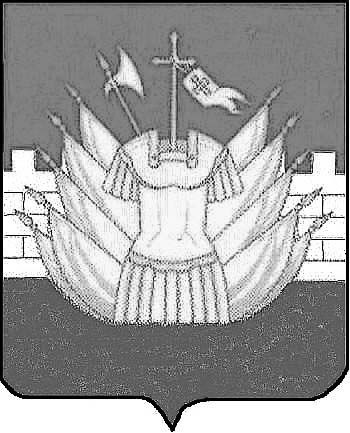 